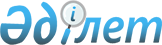 О внесений изменений в решение районного маслихата от 25 декабря 2019 года № 258 "Об утверждении Иргизского районного бюджета на 2020-2022 годы"Решение Иргизского районного маслихата Актюбинской области от 2 ноября 2020 года № 343. Зарегистрировано Департаментом юстиции Актюбинской области 6 ноября 2020 года № 7590
      В соответствии со статьями 9, 106 Бюджетного Кодекса Республики Казахстан от 4 декабря 2008 года, статьей 6 Закона Республики Казахстан от 23 января 2001 года "О местном государственном управлении и самоуправлении в Республике Казахстан", Иргизский районный маслихат РЕШИЛ:
      1. Внести в решение районного маслихата от 25 декабря 2019 года № 258 "Об утверждении Иргизского районного бюджета на 2020-2022 годы" (зарегистрированное в Реестре государственной регистрации нормативных правовых актов № 6619, опубликованное 31 декабря 2019 года в эталонном контрольном банке нормативных правовых актов Республики Казахстан в электронном виде) следующие изменения:
      в пункте 1:
      в подпункте 1):
      доходы цифры "6 373 781,4" заменить цифрами "6 277 280,4";
      в том числе:
      налоговые поступления цифры "502 126" заменить цифрами "503 440";
      неналоговые поступления цифры "9 032" заменить цифрами "6 683";
      поступления трансфертов цифры "5 861 823,4" заменить цифрами "5 766 357,4";
      в подпункте 2):
      затраты цифры "6 983 835,2" заменить цифрами "6 850 990,8";
      в подпункте 3):
      чистое бюджетное кредитование цифры "332 651" заменить цифрами "331 389,7";
      бюджетные кредиты цифры "345 472" заменить цифрами "344 210,7";
      в подпункте 5):
      дефицит (профицит) бюджета цифры "-942 704,8" заменить цифрами "- 905 100,1";
      в подпункте 6):
      финансирование дефицита (использование профицита) цифры "942 704,8" заменить цифрами " 905 100,1";
      поступление займов цифры "853 645,2" заменить цифрами "816 040,5";
      в пункте 6:
      в абзаце втором:
      цифры "116 063" заменить цифрами "121 592";
      в абзаце пятом:
      цифры "165 068" заменить цифрами "152 068";
      в абзаце шестом:
      цифры "371" заменить цифрами "211";
      в пункте 7-1:
      цифры "790 021,2" заменить цифрами "752 416,5";
      в пункте 8:
      в абзаце втором:
      цифры "11 250" заменить цифрами "11 244";
      в абзаце седьмом:
      цифры "28 421" заменить цифрами "9 000";
      в абзаце восьмом:
      цифры "131 166" заменить цифрами "131 295";
      в абзаце десятом:
      цифры "205 517" заменить цифрами "153 977";
      в абзаце одиннадцатом:
      цифры "2 680" заменить цифрами "2 258";
      в абзаце двенадцатом:
      цифры "9 454" заменить цифрами "7 234";
      в абзаце тринадцатом:
      цифры "3 522" заменить цифрами "3 162";
      в абзаце четырнадцатом:
      цифры "4 375" заменить цифрами "1 093";
      в абзаце пятнадцатом:
      цифры "5 265" заменить цифрами "1 316";
      в абзаце шестнадцатом:
      цифры "3 558" заменить цифрами "889";
      в абзаце восемнадцатом:
      цифры "44 791" заменить цифрами "24 791";
      в абзаце двадцатом:
      цифры "25 512" заменить цифрами "42 180";
      в абзаце двадцать четвертом:
      цифры "27 092" заменить цифрами "26 329";
      в пункте 9:
      в абзаце втором:
      цифры "371" заменить цифрами "211";
      в абзаце двенадцатом:
      цифры "7 800" заменить цифрами "7 398";
      дополнить абзацем следующего содержания:
      "10 000 тысяч тенге -на разработку сметного расчета работ по освещению и благоустройству улиц населенных пунктов.";
      в пункте 10:
      цифры "10 480" заменить цифрами "5 000".
      2. Приложение 1 к указанному решению изложить в новой редакции согласно приложения к настоящему решению.
      3. Государственному учреждению "Аппарат Иргизского районного маслихата" в установленном законодательством порядке обеспечить государственную регистрацию настоящего решения в Департаменте юстиции Актюбинской области.
      4. Настоящее решение вводится в действие с 1 января 2020 года. Иргизский районный бюджет на 2020 год 
					© 2012. РГП на ПХВ «Институт законодательства и правовой информации Республики Казахстан» Министерства юстиции Республики Казахстан
				
      Председатель сессии Иргизского 
районного маслихата 

М. Турымов

      Секретарь Иргизского 
районного маслихата 

К. Қосаяқов
Приложение к решению районного маслихата от 2 ноября 2020 года № 343 Приложение 1 к решению районного маслихата от 25 декабря 2019 года № 258
Категория
Категория
Категория
Категория
Сумма 
(тысяча тенге)
Класс
Класс
Класс
Сумма 
(тысяча тенге)
Подкласс
Подкласс
Сумма 
(тысяча тенге)
Наименование
Сумма 
(тысяча тенге)
1
2
3
4
5
І. Доходы
6 277 280,4
1
Налоговые поступления
503 440
01
Подоходный налог
127 031
1
Корпоративный подоходный налог
9558
2
Индивидуальный подоходный налог
117 473
03
Социальный налог
153 910
1
Социальный налог
153 910
04
Налоги на собственность
191781
1
Налог на имущество
191781
05
Внутренние налоги на товары, работы и услуги 
29 588
2
Акцизы
800
3
Поступления за использование природных и других ресурсов
27 028
4
Сборы за ведение предпринимательской и профессиональной деятельности
1 745
5
Налог на игорный бизнес
15
08
Обязательные платежи, взимаемые за совершение юридически значимых действий и (или) выдачу документов уполномоченными на то государственными органами или должностными лицами
1 130
1
Государственная пошлина
1 130
2
Неналоговые поступления
6 683
01
Доходы от государственной собственности
4 597
5
Доходы от аренды имущества, находящегося в государственной собственности
4 583
7
Вознаграждения по кредитам, выданным из государственного бюджета
14
06
Прочие неналоговые поступления
2 086
1
Прочие неналоговые поступления
2 086
3
Поступления от продажи основного капитала
800
03
Продажа земли и нематериальных активов
800
1
Продажа земли
800
4
Поступления трансфертов
5 766 357,4
02
Трансферты из вышестоящих органов государственного управления
5 766 357,4
1
Трансферты из нижестоящих органов государственного упарвления
0,4
2
Трансферты из областного бюджета
5 766 357
Функциональная группа
Функциональная группа
Функциональная группа
Функциональная группа
Функциональная группа
Сумма 
(тысяча тенге)
Функциональная подгруппа
Функциональная подгруппа
Функциональная подгруппа
Функциональная подгруппа
Сумма 
(тысяча тенге)
Администратор бюджетных программ
Администратор бюджетных программ
Администратор бюджетных программ
Сумма 
(тысяча тенге)
Программа
Программа
Сумма 
(тысяча тенге)
Наименование
Сумма 
(тысяча тенге)
1
2
3
4
5
6
ІІ.Затраты
6 850 990,8
01
Государственные услуги общего характера
457 077,1
1
Представительные, исполнительные и другие органы, выполняющие общие функции государственного управления
139 441
112
Аппарат маслихата района (города областного значения)
24 404
001
Услуги по обеспечению деятельности маслихата района (города областного значения)
24 154
003
Капитальные расходы государственного органа
250
122
Аппарат акима района (города областного значения)
115 037
001
Услуги по обеспечению деятельности акима района (города областного значения)
100 477
003
Капитальные расходы государственного органа
14 560
2
Финансовая деятельность
21 108,9
452
Отдел финансов района (города областного значения)
21 108,9
001
Услуги по реализации государственной политики в области исполнения бюджета и управления коммунальной собственностью района (города областного значения)
20 121
003
Проведение оценки имущества в целях налогообложения
334,1
010
Приватизация, управление коммунальным имуществом, постприватизационная деятельность и регулирование споров, связанных с этим
132,5
018
Капитальные расходы государственного органа
521,3
5
Планирование и статистическая деятельность
12 094
453
Отдел экономики и бюджетного планирования района (города областного значения)
12 094
001
Услуги по реализации государственной политики в области формирования и развития экономической политики, системы государственного планирования
11 789
004
Капитальные расходы государственного органа
305
9
Прочие государственные услуги общего характера
284 433,2
454
Отдел предпринимательства и сельского хозяйства района (города областного значения)
21 345,2
001
Услуги по реализации государственной политики на местном уровне в области развития предпринимательства и сельского хозяйства 
20 525,2
007
Капитальные расходы государственного органа
820
495
Отдел архитектуры, строительства, жилищно-коммунального хозяйства, пассажирского транспорта и автомобильных дорог района (города областного значения)
263 088
001
Услуги по реализации государственной политики на местном уровне в области архитектуры, строительства, жилищно-коммунального хозяйства, пассажирского транспорта и автомобильных дорог
34 501
003
Капитальные расходы государственного органа
513
032
Капитальные расходы подведомственных государственных учреждений и организаций
36 300
113
Целевые текущие трансферты нижестоящим бюджетам
191 774
02
Оборона
63 615,9
1
Военные нужды
3 120
122
Аппарат акима района (города областного значения)
3 120
005
Мероприятия в рамках исполнения всеобщей воинской обязанности
3 120
2
Организация работы по чрезвычайным ситуациям
60 495,9
122
Аппарат акима района (города областного значения)
60 495,9
006
Предупреждение и ликвидация чрезвычайных ситуаций масштаба района (города областного значения)
37 273,2
007
Мероприятия по профилактике и тушению степных пожаров районного (городского) масштаба, а также пожаров в населенных пунктах, в которых не созданы органы государственной противопожарной службы
23 222,7
04
Образование
3 713 267
1
Дошкольное воспитание и обучение
167 692
464
Отдел образования района (города областного значения)
167 692
009
Обеспечение деятельности организаций дошкольного воспитания и обучения
78 674
040
Реализация государственного образовательного заказа в дошкольных организациях образования
89 018
2
Начальное, основное среднее и общее среднее образование
3 290 334
457
Отдел культуры, развития языков, физической культуры и спорта района (города областного значения)
105103
017
Дополнительное образование для детей и юношества по спорту
105 103
464
Отдел образования района (города областного значения)
3 180 481
003
Общеобразовательное обучение
3 051 948
006
Дополнительное образование для детей 
128 533
495
Отдел архитектуры, строительства, жилищно-коммунального хозяйства, пассажирского транспорта и автомобильных дорог района (города областного значения)
4 750
059
Строительство и реконструкция объектов начального, основного среднего и общего среднего образования
4 750
9
Прочие услуги в области образования
255 241
464
Отдел образования района (города областного значения)
255 241
001
Услуги по реализации государственной политики на местном уровне в области образования
27 861
004
Информатизация системы образования в государственных учреждениях образования района (города областного значения)
11 244
005
Приобретение и доставка учебников, учебно-методических комплексов для государственных учреждений образования района (города областного значения) 
38 406
007
Проведение школьных олимпиад, внешкольных мероприятий и конкурсов районного (городского) масштаба
90
012
Капитальные расходы государственного органа
755
015
Ежемесячные выплаты денежных средств опекунам (попечителям) на содержание ребенка-сироты (детей-сирот), и ребенка (детей), оставшегося без попечения родителей
2 843
023
Методическая работа
16 339
067
Капитальные расходы подведомственных государственных учреждений и организаций
40 000
113
Целевые текущие трансферты нижестоящим бюджетам
117 703
06
Социальная помощь и социальное обеспечение
554 880,5
1
Социальное обеспечение
159 480,4
451
Отдел занятости и социальных программ района (города областного значения)
154 583
005
Государственная адресная социальная помощь
154 583
464
Отдел образования района (города областного значения)
4 897,4
030
Содержание ребенка (детей), переданного патронатным воспитателям
4 897,4
2
Социальная помощь
369 138,1
451
Отдел занятости и социальных программ района (города областного значения)
369 138,1
002
Программа занятости
255 829
004
Оказание социальной помощи на приобретение топлива специалистам здравоохранения, образования, социального обеспечения, культуры, спорта и ветеринарии в сельской местности в соответствии с законодательством Республики Казахстан
20 043
007
Социальная помощь отдельным категориям нуждающихся граждан по решениям местных представительных органов
42996
017
Обеспечение нуждающихся инвалидов обязательными гигиеническими средствами и предоставление услуг специалистами жестового языка, индивидуальными помощниками в соответствии с индивидуальной программой реабилитации инвалида
18 463,3
023
Обеспечение деятельности центров занятости населения
31 806,8
9
Прочие услуги в области социальной помощи и социального обеспечения
26 262
451
Отдел занятости и социальных программ района (города областного значения)
26 262
001
Услуги по реализации государственной политики на местном уровне в области обеспечения занятости и реализации социальных программ для населения
21 146
011
Оплата услуг по зачислению, выплате и доставке пособий и других социальных выплат
614
021
Капитальные расходы государственного органа
261
067
Капитальные расходы подведомственных государственных учреждений и организаций
4 030
113
Целевые текущие трансферты нижестоящим бюджетам
211
07
Жилищно-коммунальное хозяйство
553 987,1
1
Жилищное хозяйство
206 781,3
495
Отдел архитектуры, строительства, жилищно-коммунального хозяйства, пассажирского транспорта и автомобильных дорог района (города областного значения)
206 781,3
007
Строительство жилья коммунального жилищного фонда
57 650,8
033
Проектирование, развитие и (или) обустройство инженерно-коммуникационной инфраструктуры
132 330,5
098
Приобретение жилья коммунального жилищного фонда
16 800
2
Коммунальное хозяйство
341 339,5
495
Отдел архитектуры, строительства, жилищно-коммунального хозяйства, пассажирского транспорта и автомобильных дорог района (города областного значения)
341 339,5
016
Функционирование системы водоснабжения и водоотведения
25 226
018
Развитие благоустройства городов и населенных пунктов
73 301,1
027
Организация эксплуатации сетей газификации, находящихся в коммунальной собственности районов (городов областного значения)
70 727,6
058
Развитие системы водоснабжения и водоотведения в сельских населенных пунктах
172 084,8
3
Благоустройство населенных пунктов
5 866,3
495
Отдел архитектуры, строительства, жилищно-коммунального хозяйства, пассажирского транспорта и автомобильных дорог района (города областного значения)
5 866,3
025
Освещение улиц в населенных пунктах
3 210
031
Обеспечение санитарии населенных пунктов
2 656,3
08
Культура, спорт, туризм и информационное пространство
281 869,4
1
Деятельность в области культуры
113 322
457
Отдел культуры, развития языков, физической культуры и спорта района (города областного значения)
113 322
003
Поддержка культурно-досуговой работы
113 322
2
Cпорт
20 055,7
457
Отдел культуры, развития языков, физической культуры и спорта района (города областного значения)
1 195,7
009
Проведение спортивных соревнований на районном (города областного значения) уровне
378,2
010
Подготовка и участие членов сборных команд района (города областного значения) по различным видам спорта на областных спортивных соревнованиях
817,5
495
Отдел архитектуры, строительства, жилищно-коммунального хозяйства, пассажирского транспорта и автомобильных дорог района (города областного значения)
18 860
021
Развитие объектов спорта
18 860
3
Информационное пространство
90 770,7
456
Отдел внутренней политики района (города областного значения)
6 575,4
002
Услуги по проведению государственной информационной политики
6 575,4
457
Отдел культуры, развития языков, физической культуры и спорта района (города областного значения)
84 195,3
006
Функционирование районных (городских) библиотек
83 817,5
007
Развитие государственного языка и других языков народа Казахстана
377,8
9
Прочие услуги по организации культуры, спорта, туризма и информационного пространства
57 721
456
Отдел внутренней политики района (города областного значения)
23 674
001
Услуги по реализации государственной политики на местном уровне в области информации, укрепления государственности и формирования социального оптимизма граждан
12 321
003
Реализация мероприятий в сфере молодежной политики
10 763
006
Капитальные расходы государственного органа
285
032
Капитальные расходы подведомственных государственных учреждений и организаций
305
457
Отдел культуры, развития языков, физической культуры и спорта района (города областного значения)
34 047
001
Услуги по реализации государственной политики на местном уровне в области культуры, развития языков, физической культуры и спорта
14 534
014
Капитальные расходы государственного органа
555
032
Капитальные расходы подведомственных государственных учреждений и организаций
15 155
113
Целевые текущие трансферты нижестоящим бюджетам
3 803
10
Сельское, водное, лесное, рыбное хозяйство, особо охраняемые природные территории, охрана окружающей среды и животного мира, земельные отношения
38 260,7
1
Сельское хозяйство
10 597,1
473
Отдел ветеринарии района (города областного значения)
10 597,1
001
Услуги по реализации государственной политики на местном уровне в сфере ветеринарии 
1 834,1
006
Организация санитарного убоя больных животных
350
010
Проведение мероприятий по идентификации сельскохозяйственных животных
413
011
Проведение противоэпизоотических мероприятий
8 000
6
Земельные отношения
16 283
463
Отдел земельных отношений района (города областного значения)
16 283
001
Услуги по реализации государственной политики в области регулирования земельных отношений на территории района (города областного значения)
15 728
007
Капитальные расходы государственного органа
555
9
Прочие услуги в области сельского, водного, лесного, рыбного хозяйства, охраны окружающей среды и земельных отношений
11 380,6
453
Отдел экономики и бюджетного планирования района (города областного значения)
11 380,6
099
Реализация мер по оказанию социальной поддержки специалистов
11 380,6
11
Промышленность, архитектурная, градостроительная и строительная деятельность
3 400
2
Архитектурная, градостроительная и строительная деятельность
3 400
495
Отдел архитектуры, строительства, жилищно-коммунального хозяйства, пассажирского транспорта и автомобильных дорог района (города областного значения)
3 400
005
Разработка схем градостроительного развития территории района и генеральных планов населенных пунктов
3 400
12
Транспорт и коммуникации
209 381,8
1
Автомобильный транспорт
209 381,8
495
Отдел архитектуры, строительства, жилищно-коммунального хозяйства, пассажирского транспорта и автомобильных дорог района (города областного значения)
209 381,8
022
Развитие транспортной инфраструктуры
190 873,3
023
Обеспечение функционирования автомобильных дорог
14 538
045
Капитальный и средний ремонт автомобильных дорог районного значения и улиц населенных пунктов
3 970,5
13
Прочие
306 445
9
Прочие
306 445
452
Отдел финансов района (города областного значения)
5 000
012
Резерв местного исполнительного органа района (города областного значения)
5 000
495
Отдел архитектуры, строительства, жилищно-коммунального хозяйства, пассажирского транспорта и автомобильных дорог района (города областного значения)
301 445
079
Развитие социальной и инженерной инфраструктуры в сельских населенных пунктах в рамках проекта "Ауыл-Ел бесігі"
301 445
14
Обслуживание долга
14
1
Обслуживание долга
14
452
Отдел финансов района (города областного значения)
14
013
Обслуживание долга местных исполнительных органов по выплате вознаграждений и иных платежей по займам из областного бюджета
14
15
Трансферты
668 792,3
1
Трансферты
668 792,3
452
Отдел финансов района (города областного значения)
668 792,3
006
Возврат неиспользованных (недоиспользованных) целевых трансфертов
42,4
024
Целевые текущие трансферты из нижестоящего бюджета на компенсацию потерь вышестоящего бюджета в связи с изменением законодательства
141 224,9
038
Субвенции
490 100
054
Возврат сумм неиспользованных (недоиспользованных) целевых трансфертов, выделенных из республиканского бюджета за счет целевого трансферта из Национального фонда Республики Казахстан
37 425
IІІ. Чистое бюджетное кредитование
331 389,7
Бюджетные кредиты
344 210,7
6
Социальная помощь и социальное обеспечение
280 586,7
9
Прочие услуги в области социальной помощи и социального обеспечения
280 586,7
495
Отдел архитектуры, строительства, жилищно-коммунального хозяйства, пассажирского транспорта и автомобильных дорог района (города областного значения)
280 586,7
088
Кредитование бюджетов города районного значения, села, поселка, сельского округа для финансирования мер в рамках Дорожной карты занятости
280 586,7
10
Сельское, водное, лесное, рыбное хозяйство, особо охраняемые природные территории, охрана окружающей среды и животного мира, земельные отношения
63 624
9
Прочие услуги в области сельского, водного, лесного, рыбного хозяйства, охраны окружающей среды и земельных отношений
63 624
453
Отдел экономики и бюджетного планирования района (города областного значения)
63 624
006
Бюджетные кредиты для реализации мер социальной поддержки специалистов 
63 624
Категория
Категория
Категория
Категория
Сумма 
(тысяча тенге)
Класс
Класс
Класс
Сумма 
(тысяча тенге)
Подкласс
Подкласс
Сумма 
(тысяча тенге)
Наименование
Сумма 
(тысяча тенге)
1
2
3
4
5
5
Погашение бюджетных кредитов
12 821
01
Погашение бюджетных кредитов
12 821
1
Погашение бюджетных кредитов, выданных из государственного бюджета
12 821
Функциональная группа
Функциональная группа
Функциональная группа
Функциональная группа
Функциональная группа
Сумма 
(тысяча тенге)
Функциональная подгруппа
Функциональная подгруппа
Функциональная подгруппа
Функциональная подгруппа
Сумма 
(тысяча тенге)
Администратор бюджетных программ
Администратор бюджетных программ
Администратор бюджетных программ
Сумма 
(тысяча тенге)
Программа
Программа
Сумма 
(тысяча тенге)
Наименование
Сумма 
(тысяча тенге)
1
2
3
4
5
6
ІV. Сальдо по операциям с финансовыми активами
0
Приобретение финансовых активов
0
V. Дефицит (профицит) бюджета
-905 100,1
VI. Финансирование дефицита (использование профицита) бюджета
905 100,1
Категория
Категория
Категория
Категория
Сумма 
(тысяча тенге)
Класс
Класс
Класс
Сумма 
(тысяча тенге)
Подкласс
Подкласс
Сумма 
(тысяча тенге)
Наименование
Сумма 
(тысяча тенге)
1
2
3
4
5
7
Поступления займов
816 040,5
01
Внутренние государственные займы
816 040,5
2
Договоры займа
816 040,5
Функциональная группа
Функциональная группа
Функциональная группа
Функциональная группа
Функциональная группа
Сумма 
(тысяча тенге)
Функциональная подгруппа
Функциональная подгруппа
Функциональная подгруппа
Функциональная подгруппа
Сумма 
(тысяча тенге)
Администратор бюджетных программ
Администратор бюджетных программ
Администратор бюджетных программ
Сумма 
(тысяча тенге)
Программа
Программа
Сумма 
(тысяча тенге)
Наименование
Сумма 
(тысяча тенге)
1
2
3
4
5
6
16
Погашение займов
12 821,5
1
Погашение займов
12 821,5
452
Отдел финансов района (города областного значения)
12 821,5
008
Погашение долга местного исполнительного органа перед вышестоящим бюджетом
12 821
021
Возврат неиспользованных бюджетных кредитов, выданных из местного бюджета
0,5
Категория
Категория
Категория
Категория
Сумма 
(тысяча тенге)
Класс
Класс
Класс
Сумма 
(тысяча тенге)
Подкласс
Подкласс
Сумма 
(тысяча тенге)
Наименование
Сумма 
(тысяча тенге)
1
2
3
4
5
8
Используемые остатки бюджетных средств
101 881,1
01
Остатки бюджетных средств
101 881,1
1
Свободные остатки бюджетных средств
101 881,1